Na dzisiejsze zajęcia rewalidacyjne dla Oli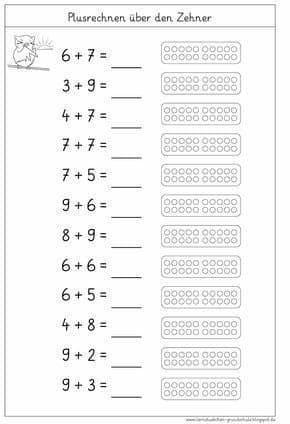 